PHÊ DUYỆT TÀI LIỆUBẢNG THEO DÕI THAY ĐỔI TÀI LIỆUMục đích: Sơ đồ hóa các nội dung tổ chức quản lý các trường hợp ra nước ngoài vì việc riêng của CBGV Trường Đại học Thủ đô Hà Nội.Phạm vi, đối tượng áp dụng: Các cán bộ, viên chức thuộc các đơn vị và các tổ chức chính trị xã hội trong Trường Đại học Thủ Hà Nội.Tài liệu viện dẫn: Căn cứ Điều 11, Quyết định 14/QĐ-UBND ngày 13/4/2017 của Chủ tịch UBND thành phố Hà Nội Quy định về phân cấp quản lý, tổ chức bộ máy công chức, viên chức, lao động hợp đồng trong các đơn vị sự nghiệp công lập của UBND Thành phố Hà Nội; Căn cứ Quy chế quản lí và thực hiện các hoạt động đối ngoại của Thành phố Hà Nội ban hành theo Quyết định số 48/2013/QĐ-UBND ngày 06 tháng 11 năm 2013 của Ủy ban Nhân dân Thành phố Hà Nội;Căn cứ Quyết định 932/QĐ-ĐHTĐHN ngày 29 tháng 11 năm 2016 của Hiệu trưởng Trường Đại học Thủ đô Hà Nội, v/v ban hành Quy định hoạt động hợp tác phát triển của Trường. Khái niệm và các chữ viết tắt: HTQT: Hợp tác quốc tế Nội dung5.1. Đối với cán bộ thuộc diện Thành ủy quản lý 5.1.1. Lưu đồ 5.1.2. Mô tả chi tiết quy trình: 5.2. Đối với cán bộ không thuộc diện Thành ủy quản lý 5.2.1. Lưu đồ:5.2.2. Mô tả chi tiết quy trình: Lưu hồ sơ: ỦY BAN NHÂN DÂN THÀNH PHỐ HÀ NỘITRƯỜNG ĐẠI HỌC THỦ ĐÔ HÀ NỘIỦY BAN NHÂN DÂN THÀNH PHỐ HÀ NỘITRƯỜNG ĐẠI HỌC THỦ ĐÔ HÀ NỘIỦY BAN NHÂN DÂN THÀNH PHỐ HÀ NỘITRƯỜNG ĐẠI HỌC THỦ ĐÔ HÀ NỘIQUY TRÌNHQUẢN LÝ CÁN BỘ RA NƯỚC NGOÀI VÌ VIỆC RIÊNGQUY TRÌNHQUẢN LÝ CÁN BỘ RA NƯỚC NGOÀI VÌ VIỆC RIÊNGQUY TRÌNHQUẢN LÝ CÁN BỘ RA NƯỚC NGOÀI VÌ VIỆC RIÊNGMÃ SỐNGÀY HIỆU LỰC: QT.HTPT-04:      /10/2017: QT.HTPT-04:      /10/2017Soạn thảoXem xétPhê duyệtBùi Thị Thanh HươngP.Trưởng phòng QLKH-HTPTPhạm Ngọc SơnTrưởng phòng QLKH-HTPTĐặng Văn SoaPhó Hiệu trưởngNgày sửa đổiNgày sửa đổiNội dung thay đổiNội dung thay đổiPhê duyệtPhê duyệtNgày hiệu lựcỦY BAN NHÂN DÂN THÀNH PHỐ HÀ NỘITRƯỜNG ĐẠI HỌC THỦ ĐÔ HÀ NỘIỦY BAN NHÂN DÂN THÀNH PHỐ HÀ NỘITRƯỜNG ĐẠI HỌC THỦ ĐÔ HÀ NỘIỦY BAN NHÂN DÂN THÀNH PHỐ HÀ NỘITRƯỜNG ĐẠI HỌC THỦ ĐÔ HÀ NỘIỦY BAN NHÂN DÂN THÀNH PHỐ HÀ NỘITRƯỜNG ĐẠI HỌC THỦ ĐÔ HÀ NỘIỦY BAN NHÂN DÂN THÀNH PHỐ HÀ NỘITRƯỜNG ĐẠI HỌC THỦ ĐÔ HÀ NỘIỦY BAN NHÂN DÂN THÀNH PHỐ HÀ NỘITRƯỜNG ĐẠI HỌC THỦ ĐÔ HÀ NỘIỦY BAN NHÂN DÂN THÀNH PHỐ HÀ NỘITRƯỜNG ĐẠI HỌC THỦ ĐÔ HÀ NỘI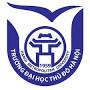 QUY TRÌNHQUẢN LÝ CÁN BỘ RA NƯỚC NGOÀI VÌ VIỆC RIÊNGQUY TRÌNHQUẢN LÝ CÁN BỘ RA NƯỚC NGOÀI VÌ VIỆC RIÊNGMã số: QT.HTPT-04Mã số: QT.HTPT-04Mã số: QT.HTPT-04QUY TRÌNHQUẢN LÝ CÁN BỘ RA NƯỚC NGOÀI VÌ VIỆC RIÊNGQUY TRÌNHQUẢN LÝ CÁN BỘ RA NƯỚC NGOÀI VÌ VIỆC RIÊNGLần ban hành: 02Lần ban hành: 02Lần ban hành: 02QUY TRÌNHQUẢN LÝ CÁN BỘ RA NƯỚC NGOÀI VÌ VIỆC RIÊNGQUY TRÌNHQUẢN LÝ CÁN BỘ RA NƯỚC NGOÀI VÌ VIỆC RIÊNGNgày hiệu lực:    /10/2017Ngày hiệu lực:    /10/2017Ngày hiệu lực:    /10/2017QUY TRÌNHQUẢN LÝ CÁN BỘ RA NƯỚC NGOÀI VÌ VIỆC RIÊNGQUY TRÌNHQUẢN LÝ CÁN BỘ RA NƯỚC NGOÀI VÌ VIỆC RIÊNGTổng số trang: 04Tổng số trang: 04Tổng số trang: 04Trách nhiệmTiến trìnhHồ sơ/biểu mẫuCá nhân có nhu cầu đi nước ngoài vì việc riêngĐơn xin đi công tác nước ngoài (BM.HTPT-04.01)Phòng QLKHCN-HTPTCV cho phép cán bộ đi công tác vì việc riêngHiệu trưởngCV cho phép cán bộ đi công tác vì việc riêng (lưu  P.QLKHCN-HTPT)Phòng QLKHCN- HTPTHồ sơ chuyến công tác nước ngoài vì việc riêngChủ tịch UBND Thành phốTờ trình của Sở Ngoại vụ có bút phê của Chủ tịch UBND Thành phố Hà Nội TTNội dung thực hiệnThời gianTrách nhiệmTài liệu, biểu mẫu1Cá nhân xin đi nước ngoài vì việc riêng gửi đơn (theo mẫu) lên P. QLKHCN-HTPT Ít nhất 10 ngày trước chuyến điCá nhân xin nghỉ việc riêngĐơn xin đi nước ngoài vì việc riêngBM.HTPT-04.013Soạn thảo CV cho phép cán bộ thuộc diện Thành ủy quản lý đi công tác nước ngoài vì việc riêng gửi Thành ủy, UBND, Sở Ngoại vụ, PA83 trình Hiệu trưởng kýÍt nhất 9 ngày trước chuyến công tácP.QLKHCN-HTPT4Hiệu trưởng ký CVÍt nhất 7 ngày trước chuyến công tácHiệu trưởng CV cho phép cán bộ thuộc diện Thành ủy quản lý đi công tác nước ngoài vì việc riêng (lưu P.QLKHCN-HTPT)Trình CV cho phép cán bộ thuộc diện Thành ủy quản lý lên TT Thành ủy, UBND, Sở Ngoại vụ, PA83Ít nhất 5 ngày trước chuyến công tácChủ tịch UBND Thành phố Hà Nội bút phê vào tờ trình của Sở Ngoại vụ sau khi có phê duyệt của Thường trực Thành Ủy, Sở Ngoại vụ.Chủ tịch UBND Thành phố Hà NộiPhê duyệt Thường trực Thành ủy và phê duyệt chủ trương của chủ tịch UBND Thành phố (có xác nhận của Sở Ngoại vụ)6Tổng hợp báo cáo theo quý về tình hình cán bộ thuộc diện Thành ủy quản lý đi nước ngoài vì việc riêng lên Sở Ngoại vụ, PA836 tháng/lầnP.QLKHCN- HTPTCV báo cáo của Nhà trườngTrách nhiệmTiến trìnhHồ sơ/biểu mẫuĐơn vị có cá nhân xin nghỉ việc riêngĐơn xin đi công tác nước ngoài có xác nhận của trưởng đơn vị (BM.HTPT-04.01)Phòng QLKHCN- HTPTĐơn xin đi công tác nước ngoài có xác nhận của P.QLKHCN–HTPT (BM.HTPT-04.01)Phòng TCCB Đơn xin đi công tác nước ngoài có xác nhận của P.QLKHCN–HTPT, P.TCCB (BM.HTPT-04.01)Hiệu trưởngĐơn xin đi nước ngoài vì việc riêng có xác nhận của P.QLKHCN-HTPT, P.TCCB và Hiệu trưởngCá nhân xin nghỉ việc riêngĐơn xin đi nước ngoài vì việc riêng có xác nhận của P.QLKHCN-HTPT, P.TCCB và Hiệu trưởngTTNội dung thực hiệnThời gianTrách nhiệmTài liệu, biểu mẫu1Cá nhân xin đi nước ngoài vì việc riêng gửi đơn(theo mẫu) có xác nhận của trưởng đơn vị lên P. QLKHCN-HTPTĐơn vị có cá nhân xin nghỉ việc riêngĐơn xin đi nước ngoài vì việc riêng(BM.HTPT-04.01)2Xác nhận vào đơn xin đi nước ngoài và cập nhật thông tin quản lý cán bộ đi nước ngoài về việc riêng chuyển P.TCCBÍt nhất 3 ngày trước chuyến điP. QLKHCN - HTPTĐơn xin đi công tác nước ngoài có xác nhận của P.QLKHCN – HTPT (BM.HTPT-04.01)3Xác nhận vào đơn xin đi nước ngoài và cập nhật thông tin quản lý cán bộ đi nước ngoài về việc riêng chuyển P.TCCB trình Hiệu trưởng phê duyệtÍt nhất 2 ngày trước chuyến công tácPhòng TCCB Đơn xin đi công tác nước ngoài có xác nhận của P.TCCB (BM.HTPT-04.01)4Đơn xin đi nước ngoài vì việc riêng  (có xác nhận của Hiệu trưởng)Hiệu trưởngĐơn xin đi nước ngoài vì việc riêng có xác nhận của Hiệu trưởng (lưu TCCB và P.QLKHCN-HTPT)5Tổng hợp báo cáo theo quý về tình hình cán bộ đi nước ngoài vì việc riêng lên Sở Ngoại vụ, PA83(6 tháng/lần)P.QLKHCN- HTPT CV báo cáo của Nhà trường1Đơn xin đi công tác nước ngoài của cá nhân đi công tác nước ngoài vì việc riêng.BM.HTPT-04.01P.QLKHCN-HTPT5 năm2CV xin phép cán bộ đi vì việc riêng gửi TT Thành ủy, UBND, Sở Ngoại vụ, PA83.P.QLKHCN-HTPT5 năm3Phê duyệt chuyên đi nước ngoài vì việc riêng của chủ tịch UBND và Thường trực Thành ủy.P.QLKHCN-HTPT5 năm4CV báo cáo của Nhà trường lên Sở Ngoại vụ, PA83 6 tháng/lần.P.QLKHCN-HTPT5 năm5CV báo cáo của Nhà trường tổng hợp các cá nhân đi nước ngoài vì việc riêng (6 tháng/lần).P.QLKHCN-HTPT5 năm